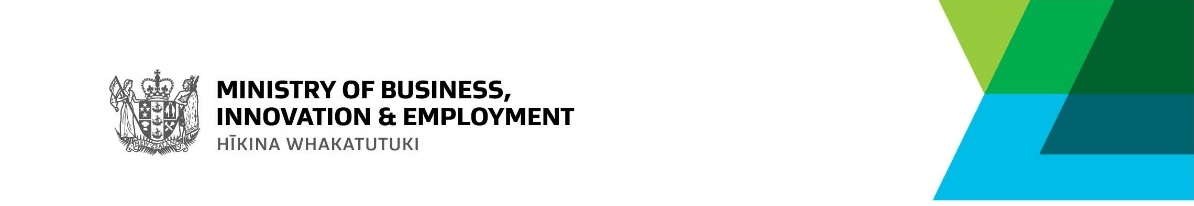 Building Practitioners Board – Member Position DescriptionSkills, Experience, and Attributes RequiredOn behalf of the Minister for Building and Construction, the Ministry of Business, Innovation and Employment (the Ministry) is seeking candidates who wish to become a member of the Building Practitioners Board (the Board). Under section 341 of the Building Act (the Act), the Board comprises of six to eight members appointed by the Governor-General. Candidates must have 15 years’ relevant experience. If coming from a trade background, candidates must also be a Licenced Building Practitioner (LBP). Ideally, candidates will have some or all of the following:building industry experience (design, construction or inspection work)thorough knowledge of the Building Act 2004 (the Act) and the Building Code dispute resolution experienceexperience of working in a collegial decision-making environment.We are not only looking for builders or those in the legal profession, but also LBPs in other areas, such as roofing or foundations.In addition, the successful candidate will be able to bring an objective and fair approach to disciplinary hearings, be collaborative and an effective communicator, and be willing and available to devote time and energy to the role. Members are expected to spend 8-10 days per month at Board and sub-committee meetings throughout New Zealand, including travel and preparation time. Members receive a standard fee of $505 per day, plus reasonable travel and accommodation expenses.The Board’s functionsThe Board’s functions are to:    approve rules for recommendation to the Minister relating to LBPs that are prepared in accordance with Part 4 of the Acthear and decide complaints about, and inquire into the conduct of and discipline, LBPs in accordance with the Acthear appeals against certain decisions by the Registrar of the Boardreview and report to the Minister on the performance of the functions and duties, and the exercise of the powers, of the Board in accordance with the Act.The Ministry administers the licensing scheme for building practitioners. The Board is not a governance board in the same way a Crown entity board provides strategic oversight for a Crown entity: it acts more like a tribunal. The Board and the Ministry are collectively accountable for performance and work together towards a shared purpose and outcomes. The Board’s website (www.lbp.govt.nz) has further information about the Board and its role.